Name _____________________________		Date _________________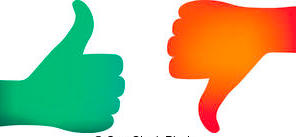 Different Denominators Jose says that you cannot add 3/5 to 2/10 because the denominators are different. Do you agree or disagree with Jose? Explain your thinking.